STSIND_ESMS34_A_FR_2013_0000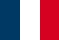 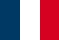 Національна НСІ у Європейській структурі ОСДМ(ВСУЗ)Агенція, що склала: Національний інститут статистики та економічних досліджень (французький національний статистичний інститут)   Вимір часу: 2013-A0Постачальник даних: FR1Потік даних: STSIND_ESMS34_AМетадані Євростат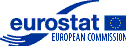 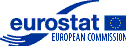 Метадані референції1. Контакт2. Оновлення метаданих3. Статистична презентація4. Одиниця вимірювання5. Період референції6. Інституційний мандат7. Конфіденційність8. Політика розповсюдження9. Частота розповсюджень10. Формат розповсюдження11. Доступність документації12. Управління якістю13. Відповідність14. Точність15. Період часу та пунктуальність16. Порівнянність17. Зв'язність18. Вартість та навантаження19. Перевірка даних20. Статистична обробка21. КоментарВідповідні метаданіДодатки (включаючи посилання)З будь-яких питань стосовно даних та метаданих, звертайтеся до: Служби підтримки європейських статистичних даних4. Одиниця вимірювання	ВгоруІндекси (референція 100 у 2010 році) виражені у євро./bdm2/choixCriteres.action?request_locale=en&codeGroupe=1332).9. Частота розповсюджень	ВгоруЩомісячно (включно, починаючи з релізу у серпні 2013 року стосовно індексу цін за липень).10. Формат розповсюдження	Вгору10.1. Формат розповсюдження - Випуски новин11. Доступність документації	Вгору11.1. Документація по методологіїДокументація Деяку методологію можна знайти насайтахhttp://www.bdm.insee.fr/bdm2/documentationGroupe.action?codeGroupe=1439.11.2. Управління якістю - документація"Файл якості" доступний на веб-сайті www.cnis.fr.http://dsbb.imf.org/pages/sdds/DQAFBase.aspx?ctycode=FRA&catcode=PPI0013. Відповідність	Вгору13.1. Відповідність - потреби користувачівІндекси цін на імпорт дозволяють Європейському центральному банку (ЄЦБ) аналізувати потоки у межах та за межами зони євро. Національні звіти використовують їх як дефлятори.Більш того, представнику бізнесу можуть використовувати деякі з них для розширення контрактів.Представники бізнесу або макроекономісти можуть використовувати індекси для відстежування переміщення цін на імпорт та вартості матеріалів у своїй сфері, та порівнювати свою конкурентоспроможність порівняно з іншими учасниками ринку.Міжнародні організації, такі як Євростат, можуть порівнювати їх по усім (або більшості) країнам-учасникам.13.2. Відповідність - задоволення користувачівЩомісяця трапляється кілька запитів стосовно деяких серій цін на імпорт від підприємств, які використовують їх для перегляду контрактів. Наша політики перевірки дозволяє нам задовольнити ці запити наступного місяця.13.3. ЗавершеністьОхоплення індексів цін на імпорт у зоні євро становить 96% європейського об'єму. Охоплення індексів цін на імпорт за межами зони євро становить 98% європейського об'єму.Наскільки нам відомо, виконуються усі вимоги Євростат.15. Період часу та пунктуальність	Вгору15.1. Період часуПеріод часу15.2. ПунктуальністьІндекси випускаються приблизно на 30 день місяця, що слідує за місяцем референції. Вони є попередніми протягом трьох місяців, кінцеві на м+120 день.Деталі та усереднені дані доступні у той самий час.Дати випуску у Франції завжди поважаються, лише з одним виключенням січня 2009 року через страйк робітників Insee.Надання серій цін до Євростат відбувається, як правило, вчасно, але деякі технічні складності викликализатримку у кінці жовтня 2013 року (насправді дані були надіслані на початку листопада 2013 року).16. Порівнянність	Вгору16.1. Порівнянність - географічнаТОМ (або варто казати СОМ) виключаються з економічної території Франції.Теоретично включаються DOM, але метод відсікання рідко обирає підприємства DOM.16.2. Порівнянність за часомІндекси цін на імпорт у базі та референції 2010 року усереднюються та об'єднуються з січня 2005 року. До того вони відтворювалися за допомогою ІСЦ у базі та референції 2005 року, з встановленою базовою методологією, покладаючись на 2005 рік.17. Зв'язність	Вгору17.1. Зв'язність - міждоменнаКонфронтація з іншими наборами данихІндекси цін на імпорт нафти-сирцю та обробленої нафти та газових продуктів конфронтують з даними стосовно кількості та цін, що розповсюджуються статистикою французької митниці.17.2. Зв'язність - внутрішняНезважаючи на те, що вони є пов'язаними, ми не спостерігаємо невідповідностей між сукупностями та суб-сукупностями.18. Вартість та навантаження	ВгоруВартість ІЦВ ті цін на імпорт для Insee становить приблизно еквівалент 7 повних окладів статистика категорії А, 23 повних окладів статистика категорії В або цивільного службовця категорії С, плюс 7 дослідників сфери (уподібнених до категорії А) + 23.000 євро на витрати на пошту.Навантаження на респондентів оцінюється у 15 хвилин у місяць.Розвиток ціни> 10%Впливовий внесокТак	НіТак(компетенція менеджера з цін)Ні(не входить до компетенції)20.5. Збір данихРобить внесок у експертний розрахунок результатуУмовно нараховується, якщо не підтвердженоМенеджер з цін:- підтверджує розвиток цін по відповідям 1-3 (іноді 6) канадської анкети без урахування коефіцієнта якості,- не має потреби підтверджувати відповіді 4,5 або 6, коли це виправдано: програмне забезпечення саме вводить коефіцієнт якості, щоб умовно нарахувати індекси цін з помірним допущеннямНе робить внесок у експертний розрахунок результатуУмовно нараховується, якщо не підтверджується, або якщо відповідь у Канадській анкеті відсутняРобить внесок у експертний розрахунок результатуНе нараховується умовноНе робить внесок у експертний розрахунок результату не нараховується умовноОціночні показники не надання відповіді Оціночні показники для об'єднання до рівня населенняВикористовується багато методів, залежно від контексту:- помісячне перекриття, коли можливо;- умовне нарахування середньої ціни серії (за замовченням);- ціни, які постійно утримуються (бажано для тарифів);- умовне нарахування зміни середньої ціни для того самого респондента;- вибір іншого товару для того самого респондента;- вибір того самого товару для іншого респондента;- умовне нарахування зміни ціни для основної сировини.Коли товар зникає, до підприємства звертаються, щоб отримати дані стосовно нового товару.НемаєТип індексу	Пов'язаний Індекс Ласпейереса відповідно до 2010 року, починаючи з 4-значного СРА і далі.Метод визначення Вага пропорційна імпорту у відповідній зоні (євро або не євро зона). Ця інформація отримується з національних звітів на усереднених рівнях та зі статистики митниці на 4-значному рівні СРА. На рівнях нижче 4-значного СРА усереднення проводиться згідно з інформацією, зібраною дослідником на місці під час візиті.21. Коментар	ВгоруПояснення французькою можна знайти на http://www.insee.fr/en/methodes/default.asp?page=sources/ope-ind- ippi.htmСОЯД МВФ англійською можна знайти на http://dsbb.imf.org/pages/sdds/DQAFBase.aspx?ctycode=FRA&catcode=PPI00.Відповідні метадані	ВгоруДодатки	Вгору1. Контакти	Вгору1. Контакти	Вгору1. Контакти	Вгору1. Контакти	Вгору1. Контакти	Вгору1.1. Контактна організаціяОрганізаціяНаціональний інститут статистики та економічнихдосліджень (французький НСІ)1.2. Підрозділ контактної організаціїDirection des statistiques d'entreprises \ Département des statistiques de court terme \ Division des indices de prix à la productionDirection des statistiques d'entreprises \ Département des statistiques de court terme \ Division des indices de prix à la productionDirection des statistiques d'entreprises \ Département des statistiques de court terme \ Division des indices de prix à la productionDirection des statistiques d'entreprises \ Département des statistiques de court terme \ Division des indices de prix à la production1.5. Поштова адреса контактної особиINSEEDivision IPP - timbre E31018 boulevard Adolphe Pinard75014 PARIS FRANCEINSEEDivision IPP - timbre E31018 boulevard Adolphe Pinard75014 PARIS FRANCEINSEEDivision IPP - timbre E31018 boulevard Adolphe Pinard75014 PARIS FRANCEINSEEDivision IPP - timbre E31018 boulevard Adolphe Pinard75014 PARIS FRANCE2. Оновлення метаданих	Вгору2. Оновлення метаданих	Вгору2.1. Метадані підтверджені в останнє27/01/20142.2. Метадані внесені в останнє27/01/20142.3. Останнє оновлення метаданих27/01/20143. Статистична презентація	Вгору3. Статистична презентація	Вгору3. Статистична презентація	Вгору3. Статистична презентація	Вгору3.1. Опис даних3.1. Опис даних3.1. Опис даних3.1. Опис данихНазва індикатора/ джерелаЦіни на імпортовані промислові товари, зібрані з дослідження "Observation des prix de l’industrie et des services"3.2. Система класифікації3.2. Система класифікації3.2. Система класифікації3.2. Система класифікаціїCPA випуск 2.CPA випуск 2.CPA випуск 2.CPA випуск 2.3.3. Сфера покриття3.3. Сфера покриття3.3. Сфера покриття3.3. Сфера покриттяДіяльність, що розглядаєтьсяДля індексів цін імпортованих промислових товарів, “ціль” створюється з секцій B до Dдругого випуску звіту 2008 року, за виключенням наступних товарів: B09	Супутні послуги для видобувної промисловостіC18	Друкарство та копіюванняC33	Ремонт та встановлення обладнання та устаткуванняВиключення цих промислових послуг має місце лише через відсутність відповідної структури збору зразків, та може бути вирішена у майбутньому.Не усі товари розглядаються у дослідженні, але вони потім умовно нараховуються, та підрахунок цін імпорту загалом по галузі бере до уваги весь цільовий спектр.Важливість класів, що розглядаютьсяДослідження OPISE, проведене у 2013 році, розглядає приблизно 97% імпорту згідно з європейським обсягом та 92% загалом по галузі (секції B до D) згідно з нашими національними цілями національного бюджету.3.4. Статистичні концепти та визначення3.4. Статистичні концепти та визначення3.4. Статистичні концепти та визначення3.4. Статистичні концепти та визначенняПерелік та визначення змінних.Індекси цін імпортованих промислових товарів відстежують ціни транзакцій ( переведені у євро, тому включаючи ефекти обміну валют) товарів та послуг від іноземної промислової (та торгової) діяльності, яка продається на французькому ринку. Вимірювання охоплює наскільки можливо вартість, вартість страхування та перевезення, що вказує на те, що оцінювання відбувається на кордоні Франції, виключаючи податок на імпорт, відповідно до європейських нормативів № 1165/98 (але вартість береться з баз даних підприємств, тому це більше відповідає "фактурній вартості", а не "ціні СІF"). До уваги приймається весь імпорт, незалежно від того, чи є він внутрішнім для груп чи ні.Дослідники галузей регулярно відвідують підприємства, щоб визначити елементарні товари та типи "ринків", які можна внести до кошику. Обрані транзакції є типовими показниками еволюції цін групи транзакцій. Практично, вони є товарами з найбільшим обігом у межах кожної групи. Метою Insee є отримання вартості, близької до реальної вартості транзакції.Заплановані зміни у зібраній інформаціїНемаєУгоди стосовно звітуванняПередана вартість часто відповідає середній вартості товару, придбаного протягом одного календарного місяця.3.5. Статистична одиниця3.5. Статистична одиниця3.5. Статистична одиниця3.5. Статистична одиницяСтатистична одиницяПідприємства. Іноді кілька підрозділів одного підприємства (через їхню структурну організацію) або головний офіс групи відділень.Одиниця дослідженнянабір транзакцій = одиниці товару х типологія "ринків" (країни, види постачальників)3.6. Статистичне населення3.6. Статистичне населення3.6. Статистичне населення3.6. Статистичне населення3.6. Статистичне населення	Статистичне населення визначається статистикою митниці. У 2010 році було 103.985французьких підприємств, які імпортували промислові товари.3.6. Статистичне населення	Статистичне населення визначається статистикою митниці. У 2010 році було 103.985французьких підприємств, які імпортували промислові товари.3.6. Статистичне населення	Статистичне населення визначається статистикою митниці. У 2010 році було 103.985французьких підприємств, які імпортували промислові товари.3.6. Статистичне населення	Статистичне населення визначається статистикою митниці. У 2010 році було 103.985французьких підприємств, які імпортували промислові товари.3.7. Територія референції3.7. Територія референції3.7. Територія референції3.7. Територія референціїГеографічна територіяДослідження охоплює територію французької економіки, але на практиці, дуже рідкодосліджуються підприємства Dom (ультрапериферічні відділення).3.8. Охоплення - Час3.8. Охоплення - Час3.8. Охоплення - Час3.8. Охоплення - ЧасДата першого використання як джерелаПерший індекс імпорту був опублікований у червні 2007 року. Вартості імпорту відтворювалися за допомогою індексу середньої вартості імпорту.3.9. Базовий період3.9. Базовий період3.9. Базовий період3.9. Базовий періодБазовий періодрікрік посилання 2010 (пов'язані індекси).5. Період референції	Вгору5. Період референції	Вгору5. Період референції	Вгору5. Період референції	ВгоруРік референції цього звіту2013 (грудень, оскільки періодичність вартості імпорту щомісячна)6. Інституційний мандат	Вгору6. Інституційний мандат	Вгору6. Інституційний мандат	Вгору6. Інституційний мандат	Вгору6.1. Інституційний мандат - правові норми та інші угоди6.1. Інституційний мандат - правові норми та інші угоди6.1. Інституційний мандат - правові норми та інші угоди6.1. Інституційний мандат - правові норми та інші угодиЗаконодавча базаЗгідно з законом о статистиці від 1951 року щорічно отримується дозвіл від міністра економіки (віза 2013: 2013M015EC, віза 2014: 2014M036EC).Ця віза також стосується індексів цін виробника у галузі, індекси цін виробника послуг та індекси цін на будівництво для підтримки та покращення житла (~ підрозділ 43).Зобов'язання надавати інформаціюДослідження є обов'язковим. Можливо призначення штрафів, але на практиці ефективність знижується.Заплановані зміни у законодавчій базі, необхідність реакції та використана структураНемає6.2. Інституційний мандат - обмін даними6.2. Інституційний мандат - обмін даними6.2. Інституційний мандат - обмін даними6.2. Інституційний мандат - обмін данимиСтатистична служба французької митниці надає Insee детальний файл по підприємствам, типам товарів та країнам-партнерам.Ці промислові ціни на імпорт, поєднані з цінами на імпорт сільськогосподарських товарів, надають ціни на імпорт по секціям СКМТ, яку ОЕСР завантажує на сайті BDM  (http://www.bdm.insee.frСтатистична служба французької митниці надає Insee детальний файл по підприємствам, типам товарів та країнам-партнерам.Ці промислові ціни на імпорт, поєднані з цінами на імпорт сільськогосподарських товарів, надають ціни на імпорт по секціям СКМТ, яку ОЕСР завантажує на сайті BDM  (http://www.bdm.insee.frСтатистична служба французької митниці надає Insee детальний файл по підприємствам, типам товарів та країнам-партнерам.Ці промислові ціни на імпорт, поєднані з цінами на імпорт сільськогосподарських товарів, надають ціни на імпорт по секціям СКМТ, яку ОЕСР завантажує на сайті BDM  (http://www.bdm.insee.frСтатистична служба французької митниці надає Insee детальний файл по підприємствам, типам товарів та країнам-партнерам.Ці промислові ціни на імпорт, поєднані з цінами на імпорт сільськогосподарських товарів, надають ціни на імпорт по секціям СКМТ, яку ОЕСР завантажує на сайті BDM  (http://www.bdm.insee.fr7. Конфіденційність	Вгору7. Конфіденційність	Вгору7. Конфіденційність	Вгору7. Конфіденційність	Вгору7.1. Конфіденційність - політика7.1. Конфіденційність - політика7.1. Конфіденційність - політика7.1. Конфіденційність - політикаУмови розповсюдження, згідно з якими виробляється офіційна статистика,включаючи конфіденційність персональнихвідповідейІндекс цін виробника регулюється законом про статистику від 1951 року. Кожному досліджуваному підприємству надається інформація стосовно статистичної конфіденційності.7.2. Конфіденційність - обробка даних7.2. Конфіденційність - обробка даних7.2. Конфіденційність - обробка даних7.2. Конфіденційність - обробка данихРобота з конфіденційними данимиКонфіденційні дані не публікуються. Це трапляється у двох випадках: або існує менше трьох одиниць для підготовки індексу або одна одиниця представляє більше ніж 85% обороту у групі товарів.8. Політика розповсюдження	Вгору8. Політика розповсюдження	Вгору8. Політика розповсюдження	Вгору8. Політика розповсюдження	Вгору8.1. Календар релізів8.1. Календар релізів8.1. Календар релізів8.1. Календар релізівПопередня публікація календаря випусків.Індекс цін виробника публікується приблизно м+30 (останній робочий день поточного місяця).8.2. Доступ до календаря релізів8.2. Доступ до календаря релізів8.2. Доступ до календаря релізів8.2. Доступ до календаря релізів8.2. Випуск	Помісячний календар створюється для наступних чотирьох місяців.  Його можна знайти насайті доступу до календаря Insee	http://www.insee.fr/en/publics/presse/agenda.asp .8.2. Випуск	Помісячний календар створюється для наступних чотирьох місяців.  Його можна знайти насайті доступу до календаря Insee	http://www.insee.fr/en/publics/presse/agenda.asp .8.2. Випуск	Помісячний календар створюється для наступних чотирьох місяців.  Його можна знайти насайті доступу до календаря Insee	http://www.insee.fr/en/publics/presse/agenda.asp .8.2. Випуск	Помісячний календар створюється для наступних чотирьох місяців.  Його можна знайти насайті доступу до календаря Insee	http://www.insee.fr/en/publics/presse/agenda.asp .8.3. Політика випусків - доступ користувачів8.3. Політика випусків - доступ користувачів8.3. Політика випусків - доступ користувачів8.3. Політика випусків - доступ користувачівОдночасний випуск усім зацікавленим сторонамТакІдентифікація внутрішнього доступу влади до данихперед випускомНемаєПередача у Євростат та подальше використання статистикиПередача Євростат відбувається за допомогою формату GESMES, за день до національного релізу.Прес-релізВерсії "Informations Rapides" обсягом 2 сторінки у форматі HTML та PDF можна знайти онлайн на веб-сайті Inseeфранцузькою: http://www.insee.fr/fr/themes/indicateur.asp?id=25 та англійською: http://www.insee.fr/en/themes/indicateur.asp?id=25Вони охоплюють внутрішній ІЦВ, закордонний ІЦВ та ціни на імпорт разом.10.2. Формат розповсюдження - Публікації10.2. Формат розповсюдження - Публікації10.2. Формат розповсюдження - Публікації10.2. Формат розповсюдження - ПублікаціїНазва національних газетних публікаційБільше недоступно.Назва національного електронного засобу розповсюдженняВерсії "Informations Rapides" обсягом 2 сторінки у форматі PDF можна знайти онлайн на веб-сайті Inseeфранцузькою: http://www.insee.fr/fr/themes/indicateur.asp?id=25 та англійською: http://www.insee.fr/en/themes/indicateur.asp?id=25для галузі (індекси цін виробника та ціни імпорту промислових товарів разом).10.3. Формат розповсюдження - бази даних онлайн10.3. Формат розповсюдження - бази даних онлайн10.3. Формат розповсюдження - бази даних онлайн10.3. Формат розповсюдження - бази даних онлайнІндекс цін на імпорт можна знайти на веб-сайті Insee:http://www.bdm.insee.fr/bdm2/choixTheme.action?request_locale=en&code=20.Індекс цін на імпорт можна знайти на веб-сайті Insee:http://www.bdm.insee.fr/bdm2/choixTheme.action?request_locale=en&code=20.Індекс цін на імпорт можна знайти на веб-сайті Insee:http://www.bdm.insee.fr/bdm2/choixTheme.action?request_locale=en&code=20.Індекс цін на імпорт можна знайти на веб-сайті Insee:http://www.bdm.insee.fr/bdm2/choixTheme.action?request_locale=en&code=20.10.4. Формат розповсюдження - доступ до мікроданих10.4. Формат розповсюдження - доступ до мікроданих10.4. Формат розповсюдження - доступ до мікроданих10.4. Формат розповсюдження - доступ до мікроданихДослідники можуть попросити надати їм мікродані, але вони мають відвідати веб-сайт, слідувати певній процедурі. Підготовлені файли ще не доступні.Дослідники можуть попросити надати їм мікродані, але вони мають відвідати веб-сайт, слідувати певній процедурі. Підготовлені файли ще не доступні.Дослідники можуть попросити надати їм мікродані, але вони мають відвідати веб-сайт, слідувати певній процедурі. Підготовлені файли ще не доступні.Дослідники можуть попросити надати їм мікродані, але вони мають відвідати веб-сайт, слідувати певній процедурі. Підготовлені файли ще не доступні.10.5. Формат розповсюдження - Інше10.5. Формат розповсюдження - Інше10.5. Формат розповсюдження - Інше10.5. Формат розповсюдження - ІншеІнші веб-сайти розповсюдженняДані також доступні на:http://www.insee.fr/en/bases-de-donnees/bsweb/theme.asp?id=09Дані надсилаються до Євростат за тим самим календарем, за яким відбувається розповсюдження у Франції (~ останній робочий день місяця м+1).12. Управління якістю	Вгору12. Управління якістю	Вгору12. Управління якістю	Вгору12. Управління якістю	Вгору12.1. Забезпечення якості12.1. Забезпечення якості12.1. Забезпечення якості12.1. Забезпечення якостіКороткий опис критеріїв якості, які вираховуються для національних цілейМаксимально застосовується Кодекс Європейської статистики.А саме, вибіркове редагування застосовується відповідно зпосібником EDIMBUS.12.2. Управління якістю - оцінювання12.2. Управління якістю - оцінювання12.2. Управління якістю - оцінювання12.2. Управління якістю - оцінюванняОсновні проблеми якості пов'язані з разовими товарами, непорозуміннями між підприємствами та нами стосовно елементарних серій цін та деякою неготовністю деяких підприємств.СОЯД французького ІЦВ (що дуже схоже на ціни на імпорт у відношенні джерела та методу) можна знайти у структурі МВФ:Основні проблеми якості пов'язані з разовими товарами, непорозуміннями між підприємствами та нами стосовно елементарних серій цін та деякою неготовністю деяких підприємств.СОЯД французького ІЦВ (що дуже схоже на ціни на імпорт у відношенні джерела та методу) можна знайти у структурі МВФ:Основні проблеми якості пов'язані з разовими товарами, непорозуміннями між підприємствами та нами стосовно елементарних серій цін та деякою неготовністю деяких підприємств.СОЯД французького ІЦВ (що дуже схоже на ціни на імпорт у відношенні джерела та методу) можна знайти у структурі МВФ:Основні проблеми якості пов'язані з разовими товарами, непорозуміннями між підприємствами та нами стосовно елементарних серій цін та деякою неготовністю деяких підприємств.СОЯД французького ІЦВ (що дуже схоже на ціни на імпорт у відношенні джерела та методу) можна знайти у структурі МВФ:14. Точність	Вгору14. Точність	Вгору14. Точність	Вгору14. Точність	Вгору14.1. Точність - загальне14.1. Точність - загальне14.1. Точність - загальне14.1. Точність - загальнеІндекси цін на імпорт є попередніми, потім вони перевіряються три рази, тобто фінальний індекс готовий на м+120 день. Ревізія індексу цін на імпорт "загалом по галузі" дуже рідко становить вище 0,1-0,2% у місяць. Систематична помилка не спостерігається.Індекси цін на імпорт є попередніми, потім вони перевіряються три рази, тобто фінальний індекс готовий на м+120 день. Ревізія індексу цін на імпорт "загалом по галузі" дуже рідко становить вище 0,1-0,2% у місяць. Систематична помилка не спостерігається.Індекси цін на імпорт є попередніми, потім вони перевіряються три рази, тобто фінальний індекс готовий на м+120 день. Ревізія індексу цін на імпорт "загалом по галузі" дуже рідко становить вище 0,1-0,2% у місяць. Систематична помилка не спостерігається.Індекси цін на імпорт є попередніми, потім вони перевіряються три рази, тобто фінальний індекс готовий на м+120 день. Ревізія індексу цін на імпорт "загалом по галузі" дуже рідко становить вище 0,1-0,2% у місяць. Систематична помилка не спостерігається.14.2. Помилка вибірки14.2. Помилка вибірки14.2. Помилка вибірки14.2. Помилка вибіркиПомилка вибірки по підприємствах не спостерігається, оскільки Франція застосовую метод відсікання.Помилка вибірки по підприємствах не спостерігається, оскільки Франція застосовую метод відсікання.Помилка вибірки по підприємствах не спостерігається, оскільки Франція застосовую метод відсікання.Помилка вибірки по підприємствах не спостерігається, оскільки Франція застосовую метод відсікання.14.3. Систематична помилка14.3. Систематична помилка14.3. Систематична помилка14.3. Систематична помилкаРівень відповідіПриблизно 85%.Дії для прискорення або збільшення рівня відгукуРеспонденти в Інтернеті, якщо вони не заповнюють анкету, можуть отримати два листа нагадування. Перший лист надсилається на 10 день місяці, що слідує за місяцем референції, якщо вони не відповідають, другий лист надсилається приблизно на 20 день.Респондентам на папері надсилається лише один лист нагадування приблизно на 15 день. Іноді має місце дзвінок для отримання необхідної інформації.Збір даних в Інтернеті надає більш швидкий час відгуку, йому надається перевага (зараз близько 80% відгуків отримуються через Інтернет).19. Перевірка даних	Вгору19. Перевірка даних	Вгору19. Перевірка даних	Вгору19. Перевірка даних	Вгору19.1. Перевірка даних - політика19.1. Перевірка даних - політика19.1. Перевірка даних - політика19.1. Перевірка даних - політикаІндекси випускаються приблизно на 30 день місяця, що слідує за місяцем референції. Вони є попередніми протягом трьох місяців.У виключних випадках, якщо помилку знаходять після чотирьох місяців, проводиться ревізія з офіційною приміткою стосовно причин та впливу. Його можна знайти на сайті новин BDM: http://www.bdm.insee.fr/bdm2/statique.action?request_locale=en&page=actu.Індекси випускаються приблизно на 30 день місяця, що слідує за місяцем референції. Вони є попередніми протягом трьох місяців.У виключних випадках, якщо помилку знаходять після чотирьох місяців, проводиться ревізія з офіційною приміткою стосовно причин та впливу. Його можна знайти на сайті новин BDM: http://www.bdm.insee.fr/bdm2/statique.action?request_locale=en&page=actu.Індекси випускаються приблизно на 30 день місяця, що слідує за місяцем референції. Вони є попередніми протягом трьох місяців.У виключних випадках, якщо помилку знаходять після чотирьох місяців, проводиться ревізія з офіційною приміткою стосовно причин та впливу. Його можна знайти на сайті новин BDM: http://www.bdm.insee.fr/bdm2/statique.action?request_locale=en&page=actu.Індекси випускаються приблизно на 30 день місяця, що слідує за місяцем референції. Вони є попередніми протягом трьох місяців.У виключних випадках, якщо помилку знаходять після чотирьох місяців, проводиться ревізія з офіційною приміткою стосовно причин та впливу. Його можна знайти на сайті новин BDM: http://www.bdm.insee.fr/bdm2/statique.action?request_locale=en&page=actu.19.2. Перевірка даних - практика19.2. Перевірка даних - практика19.2. Перевірка даних - практика19.2. Перевірка даних - практикаНадання інформації стосовно ревізії та попереднє повідомлення суттєвих змін у методологіїРевізії оголошуються у момент внесення змін ("r" біля індексу вказує на те, що він був змінений після опублікування попереднього релізу). Згідно з рекомендаціями МВФ, індекси являються попередніми протягом трьох місяців.Наші прес-релізи відзначають ревізії, внесені до змін на ціни, за попередні 3 місяці. У опосередкованих абсолютних термінах, ревізії відбуваються у такому порядку (для галузі загалом):Ревізія щомісячних змін (у балах)період	м-3/м-4	м-2/м-3	м-1/м-2 тип індексу цінНаші прес-релізи відзначають ревізії, внесені до змін на ціни, за попередні 3 місяці. У опосередкованих абсолютних термінах, ревізії відбуваються у такому порядку (для галузі загалом):Ревізія щомісячних змін (у балах)період	м-3/м-4	м-2/м-3	м-1/м-2 тип індексу цінНаші прес-релізи відзначають ревізії, внесені до змін на ціни, за попередні 3 місяці. У опосередкованих абсолютних термінах, ревізії відбуваються у такому порядку (для галузі загалом):Ревізія щомісячних змін (у балах)період	м-3/м-4	м-2/м-3	м-1/м-2 тип індексу цінНаші прес-релізи відзначають ревізії, внесені до змін на ціни, за попередні 3 місяці. У опосередкованих абсолютних термінах, ревізії відбуваються у такому порядку (для галузі загалом):Ревізія щомісячних змін (у балах)період	м-3/м-4	м-2/м-3	м-1/м-2 тип індексу цін20. Статистична обробка	Вгору20. Статистична обробка	Вгору20. Статистична обробка	Вгору20. Статистична обробка	Вгору20.1. Вихідні дані20.1. Вихідні дані20.1. Вихідні дані20.1. Вихідні даніТип джерелаСтатистичне дослідження OPISE, щомісячне для індексів цін на імпортСтруктура, на якій базується джерелоСтатистика митниці.Вибірка або облікВибірка робиться у два етапи: перший стосується підприємств, другий має справу з вибором товарів з вироблених підприємством (дослідники відвідують підприємства).Критерії стратифікаціїНайбільші підприємства вибираються доки не буде покрито принаймні 50%, а частіше 70%, загального імпорту групи товарів. Елементи, які не відповідають цим критеріям, можуть бути обрані для кращого охоплення певної групи товарів, особливо у випадках, коли попередньо обрані одиниці виявляються неправильно класифікованими.Вибір товарів робиться дослідниками, коли вони відвідують обране підприємство. Разом з контактною особою, яка працює на підприємстві, робиться цільова вибірка товарів.Критичні значення та відсоткиПідприємства з обсягами менш ніж 5 млн. євро як правило виключаються зі спектру дослідження.Частота оновлення вибіркиКожні 5 років, для кожного класу CPA (4-значний рівень).20.2. Частота збору даних20.2. Частота збору даних20.2. Частота збору даних20.2. Частота збору данихПеріодичність збору данихЩомісячно, іноді щоквартально.20.3. Збір даних20.3. Збір даних20.3. Збір даних20.3. Збір данихАнкети, які використовуються у дослідженніЄдина форма використовується для усієї вибірки. Вона заповнюються інформацією, попередньо отриманою від дослідників та підприємств. Доступна у паперовому вигляді та на веб-сайті Insee (https://entreprises.insee.fr/eCollecte/accueilPVIS.jsp)Заплановані зміни у національних анкетахНемаєЗасоби збору данихДоступні поштовий та електронний збори інформації. Респонденти отримуються доступ до веб-сайту https://entreprises.insee.fr/eCollecte/accueilPVIS.jsp.Заплановані зміни у методології збору інформаціїНемає20.4. Перевірка коректності даних20.4. Перевірка коректності даних20.4. Перевірка коректності даних20.4. Перевірка коректності данихВикористовується вибіркове редагування згідно з інструкціями EDIMBUS, використовується "Канадська анкета" он-лайн для збору причин зміни ціни:Використовується вибіркове редагування згідно з інструкціями EDIMBUS, використовується "Канадська анкета" он-лайн для збору причин зміни ціни:Використовується вибіркове редагування згідно з інструкціями EDIMBUS, використовується "Канадська анкета" он-лайн для збору причин зміни ціни:Використовується вибіркове редагування згідно з інструкціями EDIMBUS, використовується "Канадська анкета" он-лайн для збору причин зміни ціни:Заплановані зміни у методах виробництваЗ 2014 року, інформація, надана митницею, має бути внесена до щорічного оновлення значення.20.6. Регулювання20.6. Регулювання20.6. Регулювання20.6. РегулюванняWDA, SA та інші підрахункиЛише валові показники.Не проводиться корегування робочих днів, дані не підлаштовуються по сезонам.